lMADONAS NOVADA PAŠVALDĪBA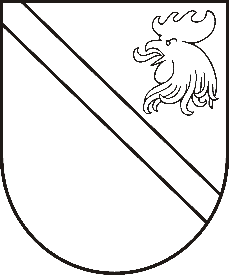 Reģ. Nr. 90000054572Saieta laukums 1, Madona, Madonas novads, LV-4801 t. 64860090, fakss 64860079, e-pasts: dome@madona.lv ___________________________________________________________________________MADONAS NOVADA PAŠVALDĪBAS DOMESLĒMUMSMadonā2018.gada 16.janvārī								Nr.1									(protokols Nr.1, 1. p.)Par grozījumiem Madonas novada pašvaldības domes 30.11.2017. lēmumā Nr.702 (protokols Nr.25, 69.p.) „Par Madonas novada pašvaldības pagastu pārvalžu, Madonas pilsētas un to iestāžu un Madonas novada pašvaldības administrācijas amata vienību sarakstu apstiprināšanu”- Kalsnavas pagasta pārvaldes amata vienību sarakstā30.11.2017. Madonas novada pašvaldības domē tika pieņemts  lēmums Nr.702 „Par Madonas novada pašvaldības pagastu pārvalžu, Madonas pilsētas un to iestāžu un Madonas novada pašvaldības administrācijas amata vienību sarakstu apstiprināšanu” ar kuru no 2018.gada 1.janvāra Kalsnavas pagasta pārvaldē tiek izveidota Īpašumu uzturēšanas nodaļa. Kalsnavas pagasta pārvalde izsludināja pieteikšanos uz 2 vakantām amata vietām- automobiļa vadītāju, remontstrādnieku (1 slodze, amata alga EUR 635) un elektriķi, remontstrādnieku, santehniķi (1 slodze, amata alga EUR 675). Uz vakancēm pieteicās vairāki pretendenti, kuri tika aicināti uz pārrunām. Uz automobiļa vadītāja, remontstrādnieka vakanci pieteicās persona R.P., kuram ir arī apliecība par B grupas elektrodrošību. Līdz ar to, pagasta pārvaldei kā izdevīgākais variants, skatoties pēc reāliem kandidātiem, ir veikt izmaiņas štatos- proti mainīt štata vienību automobiļa vadītājs, remontstrādnieks (1 slodze, amata alga EUR 635) uz automobiļa vadītājs, elektriķis (1 slodze, amata alga EUR 675). Tāpat mainīt amata vienību elektriķis, remontstrādnieks, santehniķis uz remontstrādnieks, santehniķis (1 slodze, amata alga EUR 635). Grozījumi štatos notiktu esošā budžeta ietvaros.Noklausījusies Kalsnavas pagasta pārvaldes vadītāja Arta Mūrmaņa sniegto informāciju, ņemot vērā 16.01.2018. Finanšu un attīstības komitejas atzinumu, atklāti balsojot: PAR – 12 (Agris Lungevičs, Ivars Miķelsons, Zigfrīds Gora, Antra Gotlaufa, Artūrs Grandāns, Gunārs Ikaunieks, Valda Kļaviņa, Andris Sakne, Rihards Saulītis, Inese Strode, Aleksandrs Šrubs, Gatis Teilis), PRET – NAV,  ATTURAS – NAV,  Madonas novada pašvaldības dome  NOLEMJ:Veikt sekojošus grozījumus Madonas novada pašvaldības domes 30.11.2017. lēmumā Nr.702 (protokols Nr.25, 69.p.) „Par Madonas novada pašvaldības pagastu pārvalžu, Madonas pilsētas un to iestāžu un Madonas novada pašvaldības administrācijas amata vienību sarakstu apstiprināšanu”- Kalsnavas pagasta pārvaldes amata vienību sarakstā ar 2018.gada 1.februāri:Īpašumu uzturēšanas nodaļā grozīt amata vienības automobiļa vadītājs, remontstrādnieks (profesijas klasifikatora kods 832201, 515103) amata nosaukumu uz automobiļa vadītājs, elektriķis (profesijas klasifikatora kods 832201, 741101); un amatalgas likmi no EUR 635 uz EUR 675;Īpašumu uzturēšanas nodaļā grozīt amata vienības elektriķis, remontstrādnieks, santehniķis (profesijas klasifikatora kods 741101, 931302, 712601) amata nosaukumu uz remontstrādnieks, santehniķis (profesijas klasifikatora kods 931302, 712601); un amatalgas likmi no EUR 675 uz EUR 635.Domes priekšsēdētājs							A.Lungevičs